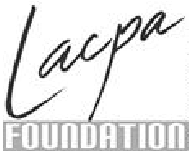 Scholarship Form 2021-2022 Academic YearFull Name: Address: 
City/State/Zip: 
Email:Work Phone: 
Cell Phone:School:Expected Graduation Date:	 Degree:	 Personal Statement (please use a separate piece of paper)In no more than 500 words for each question, please answer the following:In what capacity have you worked with individuals or groups of people, whose mental health needs have been historically ignored or underserved?How will this scholarship better allow you to serve those whose mental health needs have been historically ignored or underserved?Please email this form with a copy of your CV, your personal statement, and your most recent transcript (in PDF form) to Dr. Bruce Gordon at: stbrg13@gmail.com and also to: Dr. Sidonie Freeman at Sidoniefreeman@gmail.comThe winners will be announced at the virtual LACPA convention on October 23rd, 2021.Eligibility RequirementsApplicants:must be enrolled full time in a clinical psychology graduate psychology programmust complete a personal statement answering two questions (no more that 500 words for each question): 1) In what capacity have you worked with individuals or groups of people, whose mental health needs have been historically ignored or underserved? 2) How will this scholarship better allow you to serve those whose mental health needs have been historically ignored or underserved?must be at least 21 years old, and a permanent legal resident of Los Angeles County for a minimum of one year, a U.S. citizen or documented legal permanent U.S. resident with a Green Cardmust carry a minimum GPA of 3.0 (per term), andmust complete an application and submit all application materials (transcript, personal statement, CV) by the application deadline.FAQs:Q. Do I have to be a U.S. Citizen or documented legal permanent U.S. resident in order to be eligible for the Foundation Scholarship? A. Yes, you must be a U.S. Citizen or documented legal permanent U.S. resident with a green card (for example, refugee) in order to be eligible for the Foundation Scholarship. Non-U.S. citizens with other types of visas (for example, student visas) are not eligible for the Scholarship.Q. Do I have to be a resident of Los Angeles County? A. Yes, you must be a resident of Los Angeles County for a minimum of one year.Q. Do I have to attend school full-time in order to be eligible for the Foundation Scholarship? A. Yes, you must be enrolled full-time at an APA accredited college or graduate school in psychology for the 2020-2021 academic year.Q. Is there a GPA requirement? A. Yes, graduate students must have and maintain a 3.0 GPA for every semester/quarter they are enrolled to be eligible for the Foundation Scholarship.Q. Can I apply for the Foundation Scholarship if I don’t know yet what school I will be attending in 2021-2022? A. No. The Scholarship is only available to those currently enrolled full time in a graduate program in psychology.Q. Can I submit my official transcript with my application package? A. Yes, please submit a copy of your official transcript (in a PDF) with the rest of your supplemental materials.If you still have any questions about the Foundation Scholarship, please contact either: Dr. Bruce Gordon at: stbrg13@gmail.com and also to: Dr. Dana Kiesel at DKieselphd@aol.com 